FORMULAIRE D’ANNONCES D’ACTIVITES 2023.Il est important de compléter ce document afin de bénéficier de l’assurance RC pour vos membres adhérents.Date de l’évènement : Type de manifestation :Club organisateur :Lieu :Horaire :Vernissage :Responsable :Courriel de contact :Autres précisions :Prière de ne rien modifier à la disposition de ce document, il est conçu pour faciliter notre tâche lors de la publication de votre évènement.A renvoyer à fcp.secretariat@gmail.comParution dans les publications de la FCP                                                                    oui/non,    demande de présence d’un administrateur représentant la FCP                                     oui/non,  Notes : la parution de notre lettre d’informations est mensuelle et les agendas de nos administrateurs sont chargés, manifestez-vous en temps utile, merci.Si vous éditez une affiche ou un flyer de pour votre activité, transmettez-le-nous, nous l’insérerons dans les médias FCP dans la mesure du possible.Ce document doit porter la mention « Sous le patronage (ou le parrainage) de la FCP ».  Pour vos affiches, n’hésitez pas à nous demander notre sigle au format png, il vient d’être actualisé (mars 2023). 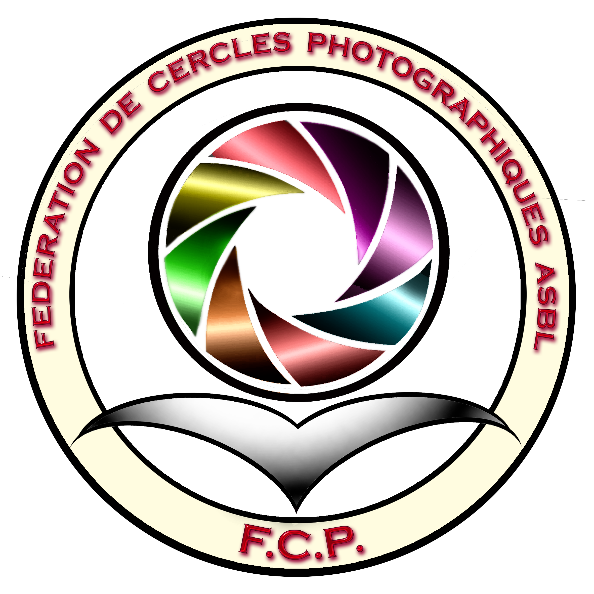 